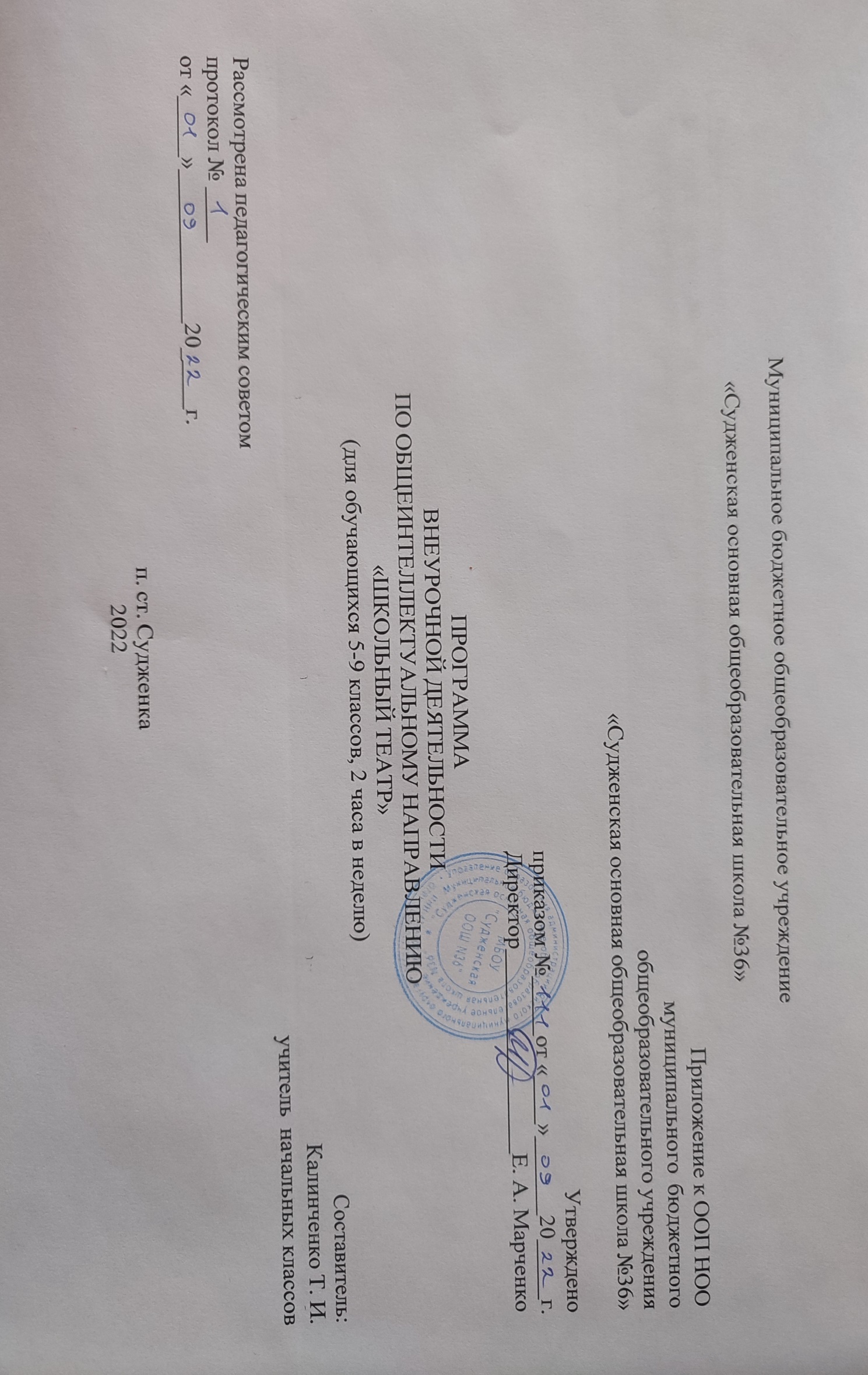 СодержаниеПланируемые результаты освоения обучающимися программы внеурочной деятельностиСодержание внеурочной деятельности с указанием форм организации и видов деятельностиТематическое планированиеПланируемые результаты освоения программы внеурочной деятельностиЛичностные результаты:потребность сотрудничества со сверстниками,	доброжелательное отношение к сверстникам, бесконфликтное поведение, стремление прислушиваться к мнению одноклассников;целостность взгляда на мир средствами литературных произведений;этические чувства, эстетические потребности, ценности и чувства на основе опыта слушания и заучивания произведений художественной литературы;осознание значимости занятий театральным искусством для личного развития.Метапредметными результатами изучения курса	является формирование следующих универсальных учебных действий (УУД).Регулятивные УУД:понимать и принимать учебную задачу, сформулированную учителем;планировать свои действия на отдельных этапах работы над пьесой;осуществлять контроль, коррекцию и оценку результатов своей деятельности;анализировать причины успеха, неуспеха, осваивать с помощью учителя позитивные установки типа: «У меня всё получится», «Я ещё многое смогу».Познавательные УУД:пользоваться приёмами анализа и синтеза при чтении и просмотре видеозаписей, проводить сравнение и анализ поведения героя;понимать и применять полученную информацию при выполнении заданий;проявлять индивидуальные творческие способности при сочинении рассказов, сказок, этюдов, подборе простейших рифм, чтении по ролям и	инсценировании.Коммуникативные УУД:включаться в диалог, в коллективное обсуждение, проявлять инициативу и активностьработать в группе, учитывать мнения партнёров, отличные от собственных;обращаться за помощью;формулировать свои затруднения;предлагать помощь и сотрудничество;слушать собеседника;договариваться о распределении функций и ролей в совместной деятельности, приходить к общему решению;формулировать собственное мнение и позицию;осуществлять взаимный контроль;адекватно оценивать собственное поведение и поведение окружающихСодержание внеурочной деятельности с указанием форм её организации и видов деятельностиТематическое планирование№ п/пСодержание программыФормы организацииВиды деятельности1Вводное занятие.На вводном занятии знакомство с коллективом проходит в игре «Снежный ком». Руководитель кружка знакомит ребят с программой кружка, правилами поведения на кружке, с инструкциями по охране труда. В конце занятия- игра «Театр – экспромт: «Колобок».Беседа, играПознавательная Игровая2Театральная играТеатральная игра – исторически сложившееся общественное явление, самостоятельный вид деятельности, свойственный человеку.Задачи учителя. Учить детей ориентироваться в пространстве, равномерно размещаться на площадке, строить диалог с партнером на заданную тему; развивать способность произвольно напрягать и расслаблять отдельные группы мышц, запоминать слова героев спектаклей; развивать зрительное, слуховое внимание, память, наблюдательность, образное мышление, фантазию. Воображение, интерес к сценическому искусству; упражнять в четком произношении слов, отрабатывать дикцию;воспитывать нравственно-эстетические качества.Работа в малых группахПознавательная3РитмопластикаРитмопластика включает в себя комплексные ритмические, музыкальные пластические игры и упражнения, обеспечивающие развитие естественных психомоторных способностей детей, свободы и выразительности телодвижения; обретение ощущения гармонии своего тела с окружающим миром. Упражнения«Зеркало», «Зонтик», «Пальма».Задачи учителя. Развивать умение произвольно реагировать на команду или музыкальный сигнал, готовность действовать согласованно, включаясь в действие одновременно или последовательно; развивать координацию движений; учить запоминать заданные позы и образно передавать их; развивать способность искренне верить в любую воображаемую ситуацию; учить создавать образы животных с помощью выразительных пластических движений.Актерский тренингТворческая4Культура и техника речиИгры и упражнения, направленные на развитие дыхания и свободы речевого аппарата.Задачи учителя. Развивать речевое дыхание и правильную артикуляцию. Четкую дикцию,разнообразную интонацию, логику речи;Работа в малых группахТворческаясвязную образную речь, творческую фантазию; учить сочинять небольшие рассказы и сказки, подбирать простейшие рифмы; произносить скороговорки и стихи; тренировать четкое произношение согласных в конце слова; пользоваться интонациями, выражающими основные чувства; пополнять словарный запас.5Основы театральной культурыДети знакомятся с элементарными понятиями, профессиональной терминологией театрального искусства (особенности театрального искусства; виды театрального искусства, основы актерского мастерства, культура зрителя).Задачи учителя. Познакомить детей с театральной терминологией; с основными видами театрального искусства; воспитывать культуру поведения в театре.ФронтальнаяПознавательная6Работа над спектаклемРабота над спектаклем (пьесой, сказкой) базируется на авторских пьесах и включает в себя знакомство с пьесой. сказкой, работу над спектаклем – от этюдов к рождению спектакля. Показ спектакля.Задачи учителя. Учить сочинять этюды по сказкам, басням; развивать навыки действий своображаемыми предметами; учить находитьИндивидуальная КоллективнаяДосугово – развлекательная Творческаяключевые слова в отдельных фразах и предложениях и выделять их голосом; развивать умение пользоваться интонациями,выражающими разнообразные эмоциональные состояния ( грустно, радостно, сердито, удивленно, восхищенно, жалобно, презрительно, осуждающе, таинственно и т.д.); пополнять словарный запас, образный строй речи.7Заключительное занятиеПодведение итогов обучения, обсуждение и анализ успехов каждого воспитанника. Отчет, показ любимых инсценировок.ВыступлениеИгровая Творческая№Название разделачасычасычасы№Название разделавсеготеорияпрактика1Вводное занятие.На вводном занятии знакомство с коллективом проходит в игре «Снежный ком». Руководитель кружка знакомит ребят с программой кружка, правилами поведения на кружке, с инструкциями по охране труда. В конце занятия - игра«Театр – экспромт: «Колобок».22-2Театральная играТеатральная игра – исторически сложившееся общественное явление, самостоятельный вид деятельности, свойственный человеку.Задачи учителя. Учить детей ориентироваться в пространстве, равномерно размещаться на площадке, строить диалог с партнером на заданную тему; развивать способность произвольно напрягать и расслаблять отдельные группы мышц, запоминать слова героев спектаклей; развивать зрительное, слуховое внимание, память, наблюдательность, образное мышление, фантазию. Воображение, интерес к сценическому искусству;упражнять в четком произношении слов, отрабатывать дикцию; воспитывать нравственно-эстетические качества.10283РитмопластикаРитмопластика включает в себя комплексные ритмические, музыкальные пластические игры и упражнения, обеспечивающие развитие естественных психомоторных способностей детей, свободы и выразительности телодвижения; обретение ощущения гармонии своего тела с окружающим миром. Упражнения «Зеркало», «Зонтик»,«Пальма».Задачи учителя. Развивать умение произвольно реагировать на команду или музыкальный сигнал, готовность действовать согласованно, включаясь в действие одновременно или последовательно; развивать координацию движений; учить запоминать заданные позы и образно передавать их; развивать способность искренне верить в любую воображаемую ситуацию; учить создавать образы животных с помощью выразительных пластических движений.6154Культура и техника речиИгры и упражнения, направленные на развитие дыхания и свободы речевого аппарата.Задачи учителя. Развивать речевое дыхание и правильную артикуляцию. Четкую дикцию, разнообразную интонацию, логику речи; связную образную речь, творческую фантазию; учить сочинять небольшие рассказы и сказки, подбирать простейшие рифмы; произносить скороговорки и стихи; тренировать четкое произношение согласных в концеслова; пользоваться интонациями, выражающими основные12210чувства; пополнять словарный запас.5Основы театральной культурыДети знакомятся с элементарными понятиями, профессиональной терминологией театрального искусства (особенности театрального искусства; виды театрального искусства, основы актерского мастерства, культура зрителя).Задачи учителя. Познакомить детей с театральной терминологией; с основными видами театрального искусства; воспитывать культуру поведения в театре.6246Работа над спектаклемРабота над спектаклем (пьесой, сказкой) базируется на авторских пьесах и включает в себя знакомство с пьесой. сказкой, работу над спектаклем – от этюдов к рождению спектакля. Показ спектакля.Задачи учителя. Учить сочинять этюды по сказкам, басням; развивать навыки действий с воображаемыми предметами; учить находить ключевые слова в отдельных фразах и предложениях и выделять их голосом; развивать умение пользоваться интонациями, выражающими разнообразные эмоциональные состояния ( грустно, радостно, сердито, удивленно, восхищенно, жалобно, презрительно, осуждающе, таинственно и т.д.); пополнять словарный запас, образный строй речи.302287Заключительное занятиеПодведение итогов обучения, обсуждение и анализ успехов каждого воспитанника. Отчет, показ любимых инсценировок.22ИТОГО:681157